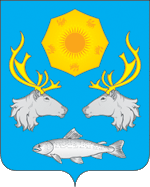 АДМИНИСТРАЦИЯ ВЕРХНЕИМБАТСКОГО  СЕЛЬСОВЕТАТУРУХАНСКОГО РАЙОНАКРАСНОЯРСКОГО КРАЯП О С Т А Н О В Л Е Н И Еот 14.01.2021г.	                             с.Верхнеимбатск                                        № 1-пВ соответствии с Федеральным законом от 06.10.2003 №131-ФЗ «Об общих принципах организации местного самоуправления в Российской Федерации», руководствуясь статьями 17, 20 Устава Верхнеимбатского сельсовета Туруханского района Красноярского края,  ПОСТАНОВЛЯЮ:	1. Признать утратившим силу:	- постановление администрации Верхнеимбатского сельсовета Туруханского района Красноярского края от 25.05.2020 №9-п «Об отбывании наказания в виде обязательных и исправительных работ на территории муниципального образования Верхнеимбатский сельсовет Туруханского района Красноярского края».2. Опубликовать постановление в печатном издании «Ведомости органов местного самоуправления Верхнеимбатского сельсовета» и разместить на официальном сайте администрации Верхнеимбатского сельсовета.3. Постановление вступает в силу со дня, следующего за днем его официального опубликования.4. Контроль над исполнением настоящего постановления оставляю за собой.Глава Верхнеимбатского сельсовета:			И.С.ПлатицынО признании утратившим силу постановления администрации Верхнеимбатского сельсовета Туруханского района Красноярского края